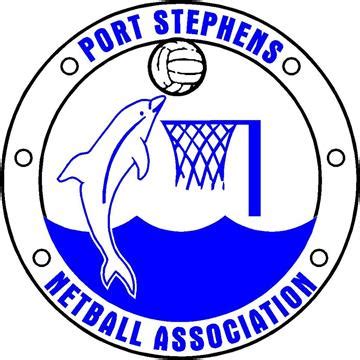 	Port Stephens Netball Association Sponsorship ProposalAbout Port Stephens Netball From humble beginnings as Raymond Terrace Netball Club in 1980 playing our games on grass courts at Boomerang Park, when we only had a handful of players. We moved to our current location in the mid 80’s with a combination of 6 sealed courts and 4 grass courts. In 1987 we affiliated for the first time with Netball NSW and became Port Stephens Netball Association in 1988.It is these humble beginnings that have enabled grass roots netball to be played across the Port Stephens local government area for more than 40 years and Port Stephens Netball Association has been there serving its community during each of those years. History shows that NSW, the Hunter, and Port Stephens is one of the most successful netballing states in Australia, producing some of the best players in the country and it all starts with grassroots netball.From our local member clubs to our Association representative teams, to the enabling pathways of the Hunter Academy of Sport and Hunter Netball through to the individual pursuits of our members as they strive to represent NSW or even Australia.Wendy Archer AM, Founding President of Port Stephens Netball Association and current Patron has been one such success of grassroots netball. Throughout her career as a player, National A Badged Umpire and Administrator of the game. Wendy went on to be the President of Netball NSW (2003 - 2018) and Board Member of Netball Australia (2019 to current). Wendy was awarded in 2005 a Member of the Order of Australia (AM) by the Australian Government for her service to netball administration in New South Wales, particularly the Hunter region.  And we are fortunate to have Wendy continue in her support of our Association as our Patron.It is this passion to grassroots netball, and our representative pathways that have never been lost from Port Stephens Netball Association, our connection to community and to Worimi country is important to who we are. Community Part of any Netball Community is its ability to connect with local communities and empower its members to shine. Netball has a unique power to motivate and inspire girls, boys, women, and men of all ages. It’s a sport for all ages, abilities, backgrounds, and genders. Port Stephens Netball is an inclusive netball community that provides pathways for all genders and who has actively adopted inclusive netball policy for players and the uniforms we wear.Sponsorship Benefits Through sponsorship, your brand will be in front of parents, coaches, managers, umpires, players, and supporters of Netball – not only at our location in Raymond Terrace, but across Port Stephens and through our representative packages your brand will be seen across the Hunter and broader NSW as games are played across Greater Sydney and beyond as part of the Junior State and Senior State Titles and the Masters Titles annually. Each week, your brand will also be seen across our digital and physical locations. Port Stephens Netball is seeking sponsorship to cover running costs and to cement our future, such as: Maintenance and expansion of our current facilities in line with the Kings Park Development approved in November 2020.To keep registration fees affordable for all local families Representative Teams costPurchase of equipment such as playing patches, balls and first aid supplies Member, Coach and Umpire courses and accreditations Our Sponsorship opportunities are: King Park Sponsorship package (1 only over 3 years)Gold Sponsorship package (1 only over 3 years)Silver Sponsorship packages Bronze Sponsorship packages Representative Team packagesCommunity Sponsorship packagesSmall Business Options availableKing Park sponsorship package (Minimum commitment three years – only 1 package available) $10,000 pa A King Park Sponsorship package will provide high exposure across members, spectators, and media. In return for your investment, you will receive a variety of opportunities to promote your products/services, network your business and become part of a great community culture. We will use this sponsorship as part of our investment for our future, investing directly into capital works at our Association as part of the King Park Sports Complex Masterplan.Brand Awareness Your business logo on building premise, will enable passing travellers to see your brand in a prominent location. Your business logo will be displayed on the homepage as the major sponsor on our website as well as the sponsors page, including links to your webpage and email, contact details and a description of your company Your business logo will be added on our Social Media platform including FacebookRecognition of your business sponsorship at our season launch and all Port Stephens Netball eventsPort Stephens Netball will post to its social media monthly advertising your business, including a link to your social media pages and/or website, a special offer, latest promotion, or business news as provided by youAbility to distribute advertising brochures to our teams, members, and associated Member ClubsAdditional sponsorship exposure through media releases and publicity An invitation to our first playing day and Grand Final Presentation As part of this package, you will be forming a long term relationship with Port Stephens Netball with direct input into investing in netballs future in the Port Stephens local government area. Contributing to the investment in additional courts, resurfacing of existing courts, spectator seating, clubhouse / canteen expansion. Gold sponsorship package (Minimum commitment three years – only 1 package available) $5,000 pa The Gold package will provide exposure across members, spectators, and media at minimal costs. Port Stephens Netball will provide opportunities to promote your products/services, network your business. Brand Awareness Our members will be aware your sponsorship has enabled them to participate in courses and activities through emails and social media postsYour logo placed on our Port Stephens Netball umpire shirts, that all accredited umpires will wear when officiating over games, locally and at a representative level across NSW.General circulation within the community whilst in uniform also provides a greater community awareness of your sponsorship. We will promote events or opportunities for your business on our Facebook page. Your name/logo will be placed on our club website including a link to your website. This page is dedicated to all sponsors of Port Stephens Netball Ability to distribute advertising brochures to our teams, members, and associated Member Clubs.An invitation to our first playing round and Grand Final Presentation. Silver sponsorship package $2,5000 pa As a Silver sponsor in return for your investment you will get to promote and network your business through various marketing activities. We will use this sponsorship for assisting in our equipment and program purchases that support grassroots netball activities.Brand AwarenessYour name/logo will be placed on our website including a link to your website. This page is dedicated to all sponsors of Port Stephens Netball We will promote events or opportunities for your business on our Facebook page.Ability to distribute advertising brochures to our teams, members, and associated Member Clubs. An invitation to our first playing day and Grand Final Presentation Representative Team Sponsorship package $3,000 per team paAs a sponsor of a representative team in return for your investment your will get to promote and network your business through various marketing activities. We will use this sponsorship as a direct offset to player levies for the team you are assigned to as sponsor. We currently have teams across the following age groups:11 Years Development Squad 12 Years Team – Junior State Titles13 Years Team – Junior State Titles14 Years Team – Junior State Titles 15 Years Team – Senior State Titles 17 Years Team – Senior State Titles Opens Team – Senior State TitlesMasters Team – Masters State TitlesThese teams represent Port Stephens Netball Association at various carnivals across the Hunter as well as the Junior State, Senior State and Masters State Titles annual held over 3 competition days (Masters is two competition days) annually played in either the Greater Sydney basin or regional NSW.Netball NSW has introduced as part of the 2022 HART State Titles, both a boy and men separate division as part of expanding its membership and greater inclusion of pathways for males participating in the sport. Port Stephens Netball aims to have boys and men’s team competing in future years as interest increases.Brand awarenessYour name/logo will be placed on player bags Your banner (supplied by you) will be displayed at representative carnivals and training sessions – not able to be displayed at State Titles due to Netball NSW sponsorship agreement rules. Your name/logo will be placed on our website including a link to your website. This page is dedicated to all sponsors of Port Stephens Netball We will promote events or opportunities for your business on our Facebook pageAbility to distribute advertising brochures to our teams, members, and associated Member Clubs. An invitation to our pre–State Titles event and our end of year presentation Community Sponsorship package An agreed percentage is discounted to our members every time any member or supporter of our Association uses your services. Every transaction attracts a rebate (for example 10%) that is donated monthly to Port Stephens Netball. There is no minimum spend required for each transaction. This is a simple basic user reward system. Members and supporters can use our unique Port Stephens Netball code, or a card can be provided (at your expense) and distributed to all members or those who express interest in obtaining a card from your business. We will promote events or opportunities for your business on our Facebook page. It’s in our best interest to generate business for you. Small Business OptionsAll our sponsorship packages provide great brand awareness and call to action opportunities for local businesses. In addition to these packages if your business would like to customise a package to suit your business, please feel free to raise this with us for discussion. Contact Us For further information or to discuss the details of any of these sponsorship packages contact: portstephensnetball@bigpond.com or phone our Association President Jodi Cassar on 0417 110276.